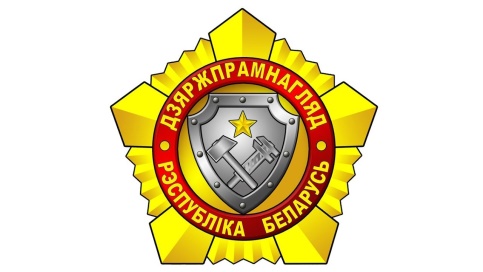 Информационно-справочные сведения об аварии,
произошедшей в 2019 году на опасных производственных 
объектах и (или) потенциально опасных объектах, подлежащих государственному надзору в области промышленной безопасностиАвария, зарегистрированная Госпромнадзором в 2019 году:19 сентябряНа строительном объекте «Первый участок третьей линии Минского метрополитена от ст. Корженевского до ст. Юбилейная 
с электродепо. 3 очередь. Вентсбойка ст. Юбилейная. Пикет 87» (подрядчик – СМУ-1 УП «Минскметрострой») произошло опрокидывание автокрана КС-55729-1В (грузоподъемность 32 тонны) с последующим падением в котлован вентсбойки пикета 87 ст. Юбилейная на глубину около 26 метров. Опрокидывание крана произошло при перемещении металлоконструкции стеновой опалубки (весом около 3 тонн) на отметке минус 26 метров от уровня установки автокрана. Машинист автокрана покинул кабину до падения крана в котлован.